EcuadorEcuadorEcuadorNovember 2026November 2026November 2026November 2026SundayMondayTuesdayWednesdayThursdayFridaySaturday1234567All Souls’ DayIndependence of Cuenca89101112131415161718192021222324252627282930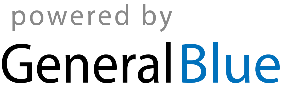 